	Для тех, кто столкнулся с ситуацией развода...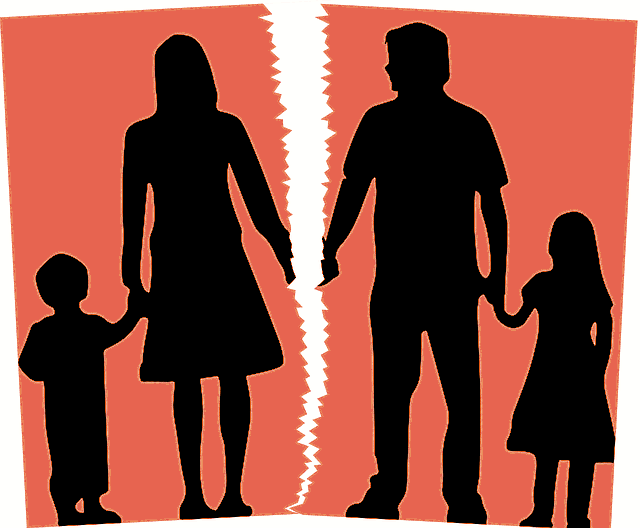 По статистике сегодня каждый второй брак в России распадается. Значит, каждый второй человек в своей жизни испытывает тяжелейший стресс.  Чаще всего развод - это предательство близкого человека, разочарование, крах мечты, слезы детей. Сможем ли мы преодолеть его последствия, придем ли к чему-то новому и хорошему?Перед людьми, решившими разорвать узы брака, неминуемо встает множество острых вопросов: - пора ли подавать заявление о разводе или стоит попробовать сохранить семью, мол, «стерпится – слюбится»?;- как объяснить происходящее детям, как избежать у них психологических травм?;- в чем заключаются причины расставания и что нужно сделать, чтобы поскорее созреть для новых отношений?На эти вопросы порой сложно самостоятельно найти ответы. И не надо их искать самим! Психологи отделения психологической помощи гражданам БУ «Сургутский центр социальной помощи семье и детям» помогут преодолеть стрессовую ситуацию, связанную с разводом, окажут психологическую помощь и поддержку.За получением подробной информации обращаться: по адресу: г. Сургут,  ул. Лермонтова, д. 9, БУ «Сургутский центр социальной помощи семье и детям», кабинет 322;по телефону 8 (3462) 32-90-83.ежедневно, с 08.00 до 20.00, суббота, воскресенье - выходнойДоверьте решение психологических проблем профессионалам!